IMPLEMENTClass Attendance Sheet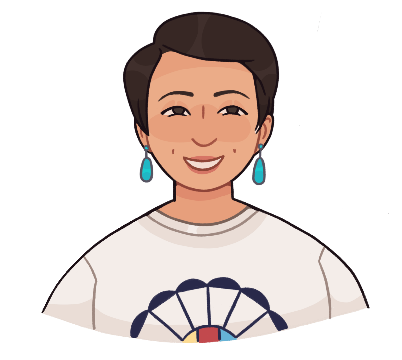 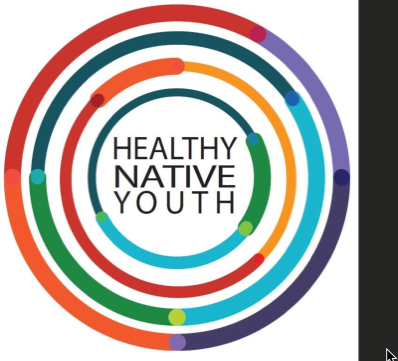 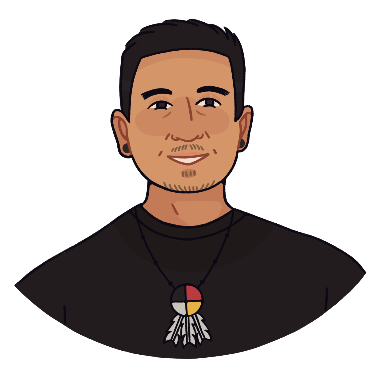 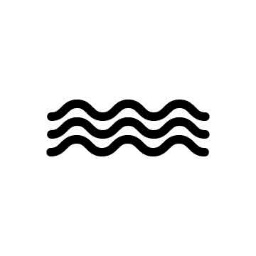 Instructions: You may find yourself making adjustments and adaptations to your program – keep track of what works and what you want to build on. You can make small adjustments throughout the journey and use them to plan the next go-round. Activity logs will help you gather valuable data – here are some tools for reflecting on lessons, tracking attendance, and making observations as you go.Class Attendance This resource was adapted from the Program Planning and Implementation Workbook. Participants  Lesson 1Lesson 2Lesson 3Lesson 4Lesson 5Lesson 6Lesson 7Lesson 8Lesson 9Lesson 10Lesson 11Lesson 12Lesson 13Lesson 14Date:NameNameNameNameNameNameNameNameNameNameNameNameName